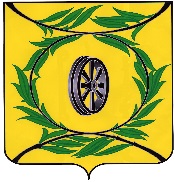 ФИНАНСОВОЕ УПРАВЛЕНИЕКАРТАЛИНСКОГО МУНИЦИПАЛЬНОГО РАЙОНАП Р И К А З от «19» января 2018 г.   		                                                                              	№ 14О внесение изменений в приказ Финансового управления Карталинского муниципального района от 28.12.2017г № 177 В соответствии с пунктом 4 статьи 21 Бюджетного кодекса Российской Федерации и подпунктом 32 статьи 8 Положения «О бюджетном процессе в Карталинском муниципальном районе», утвержденного Решением Собрания депутатов Карталинского муниципального района от 02.07.2010 года № 39,ПРИКАЗЫВАЮ:1. Внести в приказ Финансового управления Карталинского муниципального района от 28.12.2017г. № 177 «О перечне и кодах целевых статей расходов местного бюджета и порядке применения бюджетной классификации Российской Федерации в части, относящейся к местному бюджету» следующие изменения и дополнения:1) в Приложение 1:строкуизложить в новой редакциистрокуизложить в новой редакциипосле строкидополнить строкойпосле строки дополнить строкой2) в Приложение 2:абзац«71006 Оплата труда руководителей спортивных секций и организаторов физкультурно-оздоровительной работы с лицами с ограниченными возможностями здоровья» изложить в новой редакции«71006 Оплата труда руководителей спортивных секций для лиц с ограниченными возможностями здоровья и организаторов физкультурно-оздоровительной работы с указанными лицами»абзац«S1006 Оплата труда руководителей спортивных секций и организаторов физкультурно-оздоровительной работы с лицами с ограниченными возможностями здоровья»изложить в новой редакции«S1006 Оплата труда руководителей спортивных секций для лиц с ограниченными возможностями здоровья и организаторов физкультурно-оздоровительной работы с указанными лицами»после абзаца«L5194 Комплектование книжных фондов библиотек муниципальных образований и государственных библиотек городов Москвы и Санкт-Петербурга»дополнить абзацем«L519A Комплектование книжных фондов муниципальных общедоступных библиотек»после абзаца«R5194 Комплектование книжных фондов библиотек муниципальных образований и государственных библиотек городов Москвы и Санкт-Петербурга»дополнить абзацем«R519A Комплектование книжных фондов муниципальных общедоступных библиотек»Настоящий приказ подлежит официальному опубликованию.Организацию выполнения настоящего приказа возложить на начальника сводного отдела исполнения районного и консолидированного бюджета Карталинского муниципального района Утарбекову У.С.Заместитель главы Карталинского муниципального района- начальник Финансового управления                                   Д.К.ИшмухамедоваС приказом ознакомлена                                                             У.С.Утарбекова11411 0 10 71006Оплата труда руководителей спортивных секций и организаторов физкультурно-оздоровительной работы с лицами с ограниченными возможностями здоровья11411 0 10 71006Оплата труда руководителей спортивных секций для лиц с ограниченными возможностями здоровья и организаторов физкультурно-оздоровительной работы с указанными лицами11611 0 10 S1006Оплата труда руководителей спортивных секций и организаторов физкультурно-оздоровительной работы с лицами с ограниченными возможностями здоровья11611 0 10 S1006Оплата труда руководителей спортивных секций для лиц с ограниченными возможностями здоровья и организаторов физкультурно-оздоровительной работы с указанными лицами11912 0 07 L5194Комплектование книжных фондов библиотек муниципальных образований и государственных библиотек городов Москвы и Санкт-Петербурга119.112 0 07 L519AКомплектование книжных фондов муниципальных общедоступных библиотек12012 0 07 R5194Комплектование книжных фондов библиотек муниципальных образований и государственных библиотек городов Москвы и Санкт-Петербурга120.112 0 07 R519AКомплектование книжных фондов муниципальных общедоступных библиотек